Vorbereitung einer Evaluation mit dem Befragungsportal SchuleWeitere Überlegungen zur Vorbereitung der Evaluation  © 2024 Hessische Lehrkräfteakademie, Sachgebiet I.3-5 Monitoring zur Bildungsplanung und Schulentwicklung (26.03.2024)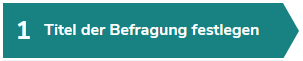 Titel: Titel: 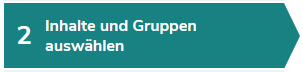 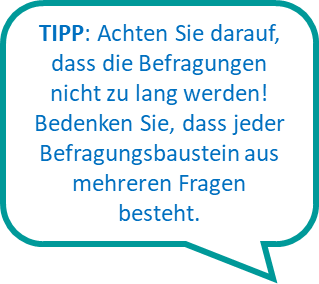 Befragungsgruppen: Befragungsgruppen: Welche Befragungsbausteine aus welchen Inhaltsbereichen?Welche Befragungsbausteine aus welchen Inhaltsbereichen?InhaltsbereicheDaraus die Befragungsbausteine …Ganztag insgesamtKlima im GanztagOrganisation des GanztagsMittagessenLernzeitHausaufgabenbetreuungBetreuung (nur Angebote der Schule)AG-Angebote im GanztagFörder- und Forderangebote im GanztagAbstimmung und Verzahnung von Unterricht und AngebotenSchulzeit und RhythmisierungKommunikation und InformationPartizipation und ZusammenarbeitRäume und Ausstattung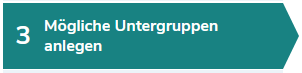 Optional – kurze Bezeichnungen für max. drei Untergruppen pro Befragungsgruppe: Optional – kurze Bezeichnungen für max. drei Untergruppen pro Befragungsgruppe: 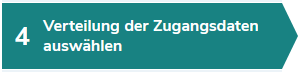 Für jede Befragungsgruppe auswählen: TAN per E-Mail (dann E-Mail-Verteiler parat halten)Verteilung über TAN-Ausdrucke (dafür benötigte Anzahlen parat halten)Verteilung über Gruppen-TAN (Link und/oder QR-Code)Für jede Befragungsgruppe auswählen: TAN per E-Mail (dann E-Mail-Verteiler parat halten)Verteilung über TAN-Ausdrucke (dafür benötigte Anzahlen parat halten)Verteilung über Gruppen-TAN (Link und/oder QR-Code)Gruppengrößen pro Befragungsgruppe:Gruppengrößen pro Befragungsgruppe: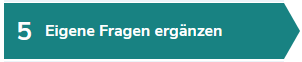 Optional: Formulierung(en) für offene / geschlossene Fragen: Optional: Formulierung(en) für offene / geschlossene Fragen: 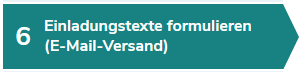 Nur erforderlich, wenn Variante TAN per E-Mail gewählt wurde:Nur erforderlich, wenn Variante TAN per E-Mail gewählt wurde: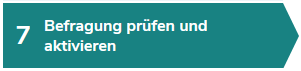 Bitte prüfen, bevor Sie die Befragung aktivieren! Bitte prüfen, bevor Sie die Befragung aktivieren! BefragungszeitraumGeplanter Befragungszeitraum (muss nicht im Befragungsportal eingetragen werden): BefragungszeitraumInformation der SchulgemeindeÜberlegungen zur Ankündigung und Information der Schulgemeinde: Information der Schulgemeinde